MESLEKÎ VE TEKNİK EĞİTİM GENEL MÜDÜRLÜĞÜ“MESLEK LİSESİ ÖĞRENCİLERİ AİLELERİMİZLE BULUŞUYOR PROJESİ”ETKİNLİKLERİ VE UYGULAMA PLANIPPOJE ADI :     Meslek Lisesi Öğrencileri Ailelerimizle Buluşuyor AMAÇ :Genel Müdürlüğümüze bağlı okul ve kurumlarda öğrenim gören öğrencilerin; öğretmenleriyle birlikte, okulun bulunduğu mahallede, bulunmadığı takdirde sırasıyla ilçede veya İl içinde tespit edilen belirli sayıdaki ihtiyaç sahibi yoksul veya muhtaç  durumdaki kişilerin; evlerinin bölümlerinin küçük  bakım ve onarımlarının, evlerinde bulunan kullanılamaz veya eskimiş durumdaki eşyalarının tamir ya da değişim gerektiren küçük onarımlarının, hayatlarını  kolaylaştırıcı bilgilendirme ya da yardımların, onları sevindirecek, mutlu edecek maddi ya da manevi dokunuşların toplum hizmeti kapsamında belirli bir plan ve proje dahilinde yerel imkanlarla yapılmasıdır. KAPSAM: 2018-2019 eğitim ve öğretim yılından başlamak üzere Genel Müdürlüğümüze bağlı okullarda öğrenim gören 10. 11. ve 12. sınıf öğrencilerini kapsamaktadır. Ancak 10. sınıf öğrencilerine yeterliliklerine göre görev verilecektir.DAYANAK: Millî Eğitim Bakanlığı Eğitim Kurumları Sosyal Etkinlikler Yönetmeliğine dayanılarak hazırlanmıştır.HEDEFLER:Bu proje ile öğrencilerin;Sahip oldukları millî, manevî, ahlaki, insanî ve kültürel değerleri geliştirmelerini,Yardımlaşma, ihtiyaç sahibine yardım etme, kardeşlik, merhamet, vicdan, birlik ve beraberlik duygularının güçlendirilmesi, Hoşgörüye, saygıya sevgiye, mesleğe ve sanata duyarlı tutum ve davranışa sahip, başarılı bireyler olarak yetişmeleri, Toplumda kalıcı gönül köprüleri kurmaları,	Sosyal becerilerinin ve kendilerine olan güvenlerinin geliştirilmesi,Sosyal ve kültürel alanda okulunu temsil etme bilinci kazandırılması,Ders dışı zamanlarını verimli geçirmelerinin sağlanması,Okula olan aidiyet duygularının güçlendirilmesi,Gerçek hayatta iş başı eğitimleri ile mesleki becerinin geliştirilmesiİhtiyaç sahibi yoksul veya muhtaç kişilerin; İncitilmeden, kalplerini kırmadan yardım edilmesi, Hayata tutunmalarına katkıda bulunulmasıToplumda; Yardımlaşma, kardeşlik, merhamet, vicdan, birlik ve beraberlik duygularının geliştirilmesi suretiyle toplumsal duyarlılığın artırılması,Mesleki ve teknik Anadolu liselerinin tanıtılması, Öğrenci ve öğretmenlerimizintoplumla bütünleştirilmesihedeflenmektedir.Ayrıca öğrencilerin zamanlarını verimli geçirerek istenmeyen ortamlarda bulunmalarının veya yanlış arkadaşlıklar kurmalarının önlenmesi suretiyle uyuşturucu ve diğer zararlı maddeleri kullanmalarının engellenmesi, şiddeteeğilim duyanların kontrol altına alınmasının sağlanması, okula olan aidiyetin, akademik ve sosyal başarılarının artırılması, okul devamsızlıklarının azaltılması ile öğrencilerdeyeni ilgi alanları oluşturulmasıhedeflenmiştir.PROJE EKİBİMİZPROJEDE GÖREV ALAN GÖNÜLLÜ ÖĞRENCİLERProjede Okulumuzun Uygulayacağı Faaliyetler0-6 yaş arası çocuğu bulunan velilere çocuk yetiştirme konusunda bilgi verilmesi.Staj yapılan Anasınıflarının ziyareti ve çocuklara hediye dağıtımı.Korucu Mahallesi Esnaf Ziyareti.ETKİNLİK PLANISLOGANLARIMIZ**Meslek Liseliler Girişimcileri Destekliyor.**Meslek Liseliler Hayata Dokunuyor.**Meslek Liseliler Hayat Boyu Eğitim Veriyor.20/01/2020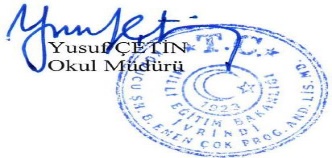 SIRA NOADI SOYADIBRANŞIPROJEDEKİ GÖREVİ1Yusuf ÇETİNTarih/ Okul MüdürüOkul Müdürü2Hicret KAZANDin Kül./Müdür Yrd.Proje Koordinatörü3Hatice Hilal BATUÇocuk Gelişimi Alan Şefi/ÖğretmeniProje Ekip Başı4Cemre ATAY ÇANKAYABiyolojiÜye5Abdullah ORUÇCoğrafyaÜye6Esma AKINFizikÜye7Sevinç FİLİZİngilizceÜyeSIRA NOADI SOYADISINIFI1MERYEM AKKURT12/AMP2MEHMET KOCADAĞ12/AMP3ARİF YILANCIK12/AMP4İBRAHİM ERKAL12/AMP5PETEK SARI12/AMP6HÜSEYİN TOPAL12/AMP7TUNAHAN KOZ12/AMP8FATMA KARAKOCALI12/AMP9HAKAN ALAGÖZ12/AMP10BURCU HANA11/AMP11DUYGU PİLİÇ11/AMP12ŞENOL KAYA11/AMP13FATMA ALAGÖZ11/AMP14CEMİLE MUSLU11/AMP15GÜLERİYE SEVİNÇ11/AMPSıra NoYapılacak EtkinlikEtkinlik Tarih ve SaatiEtkinlik Tarih ve SaatiEtkinliğe Katılacak ÖğretmenlerEtkinliğe Katılacak ÖğrencilerAraç ve ŞoförBilgileriİşbirliği Yapılan Kurum KuruluşGidilecek Mahalleler1*Staj Yapılan Anasınıflarının Ziyareti ve öğrencilere hediye dağıtılması25/03/202013.00-16.4025/03/202013.00-16.40Hicret KAZAN,Hatice Hilal BATU,Meryem AKKURT, Mehmet KOCADAĞ, Arif YILANCIK, İbrahim ERKALBayram GÜLEN10 P 4637Okul Aile Birliği Başkanlığı, Korucu Büyükyenice Birlik KooperatifiBüyükyeniceKorucuYürekli2*MahalleEsnafının Ziyareti06/04/202013.00-16.0006/04/202013.00-16.00Yusuf ÇETİN,Abdullah ORUÇ,Cemre Atay ÇANKAYA,Esma AKINPetek SARI, Hüseyin TOPAL, Tunahan KOZ, Burcu HANA, Duygu PİLİÇ, Şenol KAYAYaya OlarakMahalle MuhtarlığıKorucu Mahallesi3*0-6 yaş grubu çocuklu ailelere Çocuk Yetiştirme ile ilgili bilgi verilmesi, Afiş dağıtımı06/05/202013.00-16.0006/05/202013.00-16.00Hicret KAZAN,Hatice Hilal BATU,Sevinç FİLİZFatma KARAKOCALI, Fatma ALAGÖZ, Cemile MUSLU, Hakan ALAGÖZ, Güleriye SEVİNÇYunus YURT10 ABE 138Okul Aile Birliği Başkanlığı.Korucu Büyükyenice Birlik KooperatifiDeğirmenbaşıDemircilerHacıahmetler Mahalleleri bilgi verilmesiVe Afiş Dağıtımı420/05/202020/05/2020DEĞERLENDİRME TOPLANTISININ YAPILMASIDEĞERLENDİRME TOPLANTISININ YAPILMASIDEĞERLENDİRME TOPLANTISININ YAPILMASIDEĞERLENDİRME TOPLANTISININ YAPILMASIDEĞERLENDİRME TOPLANTISININ YAPILMASIDEĞERLENDİRME TOPLANTISININ YAPILMASI